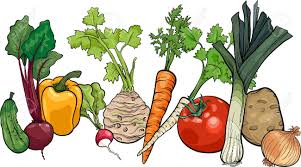 SECRETARIA MUNICIPAL DE EDUCAÇÃO, CULTURA E ESPORTES DE UNIÃO DO OESTEPROGRAMA NACIONAL DE ALIMENTAÇÃO ESCOLAR – PNAECEI PINGO DE GENTESECRETARIA MUNICIPAL DE EDUCAÇÃO, CULTURA E ESPORTES DE UNIÃO DO OESTEPROGRAMA NACIONAL DE ALIMENTAÇÃO ESCOLAR – PNAECEI PINGO DE GENTESECRETARIA MUNICIPAL DE EDUCAÇÃO, CULTURA E ESPORTES DE UNIÃO DO OESTEPROGRAMA NACIONAL DE ALIMENTAÇÃO ESCOLAR – PNAECEI PINGO DE GENTESECRETARIA MUNICIPAL DE EDUCAÇÃO, CULTURA E ESPORTES DE UNIÃO DO OESTEPROGRAMA NACIONAL DE ALIMENTAÇÃO ESCOLAR – PNAECEI PINGO DE GENTESECRETARIA MUNICIPAL DE EDUCAÇÃO, CULTURA E ESPORTES DE UNIÃO DO OESTEPROGRAMA NACIONAL DE ALIMENTAÇÃO ESCOLAR – PNAECEI PINGO DE GENTESECRETARIA MUNICIPAL DE EDUCAÇÃO, CULTURA E ESPORTES DE UNIÃO DO OESTEPROGRAMA NACIONAL DE ALIMENTAÇÃO ESCOLAR – PNAECEI PINGO DE GENTECARDÁPIO- ETAPA DE ENSINO (Pré escola)                  FAIXA  ETÁRIA (04 aos 05 anos)CARDÁPIO- ETAPA DE ENSINO (Pré escola)                  FAIXA  ETÁRIA (04 aos 05 anos)CARDÁPIO- ETAPA DE ENSINO (Pré escola)                  FAIXA  ETÁRIA (04 aos 05 anos)CARDÁPIO- ETAPA DE ENSINO (Pré escola)                  FAIXA  ETÁRIA (04 aos 05 anos)CARDÁPIO- ETAPA DE ENSINO (Pré escola)                  FAIXA  ETÁRIA (04 aos 05 anos)CARDÁPIO- ETAPA DE ENSINO (Pré escola)                  FAIXA  ETÁRIA (04 aos 05 anos)JUNHO/2022JUNHO/2022JUNHO/2022JUNHO/2022JUNHO/2022JUNHO/20221° SEMANA2ª FEIRA06/063ª FEIRA07/064ª FEIRA08/065ª FEIRA09/066ª FEIRA10/06Lanche da manhã 09:25hsLanche da tarde15:10hsGalinhada com cenoura Alface Café com leitePalito salgadoBananaPolenta Carne suínaRepolho  Sopa de frango com cenoura, batatinha e agnholine. Bergamota Chá de abacaxiPão com frango e cenoura Composição nutricional (Média semanal) Composição nutricional (Média semanal)Energia (Kcal)CHO(g)PTN(g)LPD (g) Composição nutricional (Média semanal) Composição nutricional (Média semanal)Energia (Kcal)55% a 65% do VET10% a 15% do VET15% a 30% do VET Composição nutricional (Média semanal) Composição nutricional (Média semanal)272kcal42.7g 7.5g 7.8g  Composição nutricional (Média semanal) Composição nutricional (Média semanal)272kcal62,8%11,1%26,1%	 Intolerantes à lactose: utilizar o leite zero lactose.	Catiane ZamarchiCRN10: 2783	 Intolerantes à lactose: utilizar o leite zero lactose.	Catiane ZamarchiCRN10: 2783	 Intolerantes à lactose: utilizar o leite zero lactose.	Catiane ZamarchiCRN10: 2783	 Intolerantes à lactose: utilizar o leite zero lactose.	Catiane ZamarchiCRN10: 2783	 Intolerantes à lactose: utilizar o leite zero lactose.	Catiane ZamarchiCRN10: 2783	 Intolerantes à lactose: utilizar o leite zero lactose.	Catiane ZamarchiCRN10: 2783SECRETARIA MUNICIPAL DE EDUCAÇÃO, CULTURA E ESPORTES DE UNIÃO DO OESTEPROGRAMA NACIONAL DE ALIMENTAÇÃO ESCOLAR – PNAECEI PINGO DE GENTESECRETARIA MUNICIPAL DE EDUCAÇÃO, CULTURA E ESPORTES DE UNIÃO DO OESTEPROGRAMA NACIONAL DE ALIMENTAÇÃO ESCOLAR – PNAECEI PINGO DE GENTESECRETARIA MUNICIPAL DE EDUCAÇÃO, CULTURA E ESPORTES DE UNIÃO DO OESTEPROGRAMA NACIONAL DE ALIMENTAÇÃO ESCOLAR – PNAECEI PINGO DE GENTESECRETARIA MUNICIPAL DE EDUCAÇÃO, CULTURA E ESPORTES DE UNIÃO DO OESTEPROGRAMA NACIONAL DE ALIMENTAÇÃO ESCOLAR – PNAECEI PINGO DE GENTESECRETARIA MUNICIPAL DE EDUCAÇÃO, CULTURA E ESPORTES DE UNIÃO DO OESTEPROGRAMA NACIONAL DE ALIMENTAÇÃO ESCOLAR – PNAECEI PINGO DE GENTESECRETARIA MUNICIPAL DE EDUCAÇÃO, CULTURA E ESPORTES DE UNIÃO DO OESTEPROGRAMA NACIONAL DE ALIMENTAÇÃO ESCOLAR – PNAECEI PINGO DE GENTECARDÁPIO- ETAPA DE ENSINO (Pré escola)                              FAIXA  ETÁRIA (04 aos 05 anos)CARDÁPIO- ETAPA DE ENSINO (Pré escola)                              FAIXA  ETÁRIA (04 aos 05 anos)CARDÁPIO- ETAPA DE ENSINO (Pré escola)                              FAIXA  ETÁRIA (04 aos 05 anos)CARDÁPIO- ETAPA DE ENSINO (Pré escola)                              FAIXA  ETÁRIA (04 aos 05 anos)CARDÁPIO- ETAPA DE ENSINO (Pré escola)                              FAIXA  ETÁRIA (04 aos 05 anos)CARDÁPIO- ETAPA DE ENSINO (Pré escola)                              FAIXA  ETÁRIA (04 aos 05 anos)JUNHO/2022JUNHO/2022JUNHO/2022JUNHO/2022JUNHO/2022JUNHO/20222° SEMANA2ª FEIRA13/063ª FEIRA14/064ª FEIRA15/065ª FEIRA16/066ª FEIRA17/06Lanche da manhã 09:25hsLanche da tarde15:10hsSopa de frango com cenoura, batatinha, brócolis e arroz Chá de cidreiraBolo de salgado (carne, cenoura, tomate e brócolis)Melão  Arroz – feijãoOvo cozido – alface BergamotaPanqueca com carne moída e cenoura Maçã  Café com leitePão com presunto e queijo  Composição nutricional (Média semanal) Composição nutricional (Média semanal)Energia (Kcal)CHO(g)PTN(g)LPD (g) Composição nutricional (Média semanal) Composição nutricional (Média semanal)Energia (Kcal)55% a 65% do VET10% a 15% do VET15% a 30% do VET Composição nutricional (Média semanal) Composição nutricional (Média semanal)277kcal44.5g 8.5g 7.2g  Composição nutricional (Média semanal) Composição nutricional (Média semanal)277kcal64,3%12,3%23,4%	 Intolerantes à lactose: utilizar o leite zero lactose.	Catiane ZamarchiCRN10: 2783	 Intolerantes à lactose: utilizar o leite zero lactose.	Catiane ZamarchiCRN10: 2783	 Intolerantes à lactose: utilizar o leite zero lactose.	Catiane ZamarchiCRN10: 2783	 Intolerantes à lactose: utilizar o leite zero lactose.	Catiane ZamarchiCRN10: 2783	 Intolerantes à lactose: utilizar o leite zero lactose.	Catiane ZamarchiCRN10: 2783	 Intolerantes à lactose: utilizar o leite zero lactose.	Catiane ZamarchiCRN10: 2783SECRETARIA MUNICIPAL DE EDUCAÇÃO, CULTURA E ESPORTES DE UNIÃO DO OESTEPROGRAMA NACIONAL DE ALIMENTAÇÃO ESCOLAR – PNAECEI PINGO DE GENTESECRETARIA MUNICIPAL DE EDUCAÇÃO, CULTURA E ESPORTES DE UNIÃO DO OESTEPROGRAMA NACIONAL DE ALIMENTAÇÃO ESCOLAR – PNAECEI PINGO DE GENTESECRETARIA MUNICIPAL DE EDUCAÇÃO, CULTURA E ESPORTES DE UNIÃO DO OESTEPROGRAMA NACIONAL DE ALIMENTAÇÃO ESCOLAR – PNAECEI PINGO DE GENTESECRETARIA MUNICIPAL DE EDUCAÇÃO, CULTURA E ESPORTES DE UNIÃO DO OESTEPROGRAMA NACIONAL DE ALIMENTAÇÃO ESCOLAR – PNAECEI PINGO DE GENTESECRETARIA MUNICIPAL DE EDUCAÇÃO, CULTURA E ESPORTES DE UNIÃO DO OESTEPROGRAMA NACIONAL DE ALIMENTAÇÃO ESCOLAR – PNAECEI PINGO DE GENTESECRETARIA MUNICIPAL DE EDUCAÇÃO, CULTURA E ESPORTES DE UNIÃO DO OESTEPROGRAMA NACIONAL DE ALIMENTAÇÃO ESCOLAR – PNAECEI PINGO DE GENTECARDÁPIO- ETAPA DE ENSINO (Pré escola)                              FAIXA  ETÁRIA (04 aos 05 anos)CARDÁPIO- ETAPA DE ENSINO (Pré escola)                              FAIXA  ETÁRIA (04 aos 05 anos)CARDÁPIO- ETAPA DE ENSINO (Pré escola)                              FAIXA  ETÁRIA (04 aos 05 anos)CARDÁPIO- ETAPA DE ENSINO (Pré escola)                              FAIXA  ETÁRIA (04 aos 05 anos)CARDÁPIO- ETAPA DE ENSINO (Pré escola)                              FAIXA  ETÁRIA (04 aos 05 anos)CARDÁPIO- ETAPA DE ENSINO (Pré escola)                              FAIXA  ETÁRIA (04 aos 05 anos)JUNHO/2022JUNHO/2022JUNHO/2022JUNHO/2022JUNHO/2022JUNHO/20223° SEMANA2ª FEIRA20/063ª FEIRA21/064ª FEIRA22/065ª FEIRA23/066ª FEIRA24/06Lanche da manhã 09:25hsLanche da tarde15:10hsMacarrão com frangoAlface Café com leiteBiscoito salgadoBananaGalinhada com frango, cenoura RepolhoSopa de feijão com batatinha, cenoura e arrozMamão Bergamota Pipoca salgada Cri criPinhão Bolo fubá Composição nutricional (Média semanal) Composição nutricional (Média semanal)Energia (Kcal)CHO(g)PTN(g)LPD(g) Composição nutricional (Média semanal) Composição nutricional (Média semanal)Energia (Kcal)55% a 65% do VET10% a 15% do VET15% a 30% do VET Composição nutricional (Média semanal) Composição nutricional (Média semanal)276,2kcal42.5g 8.1g 7.5g  Composição nutricional (Média semanal) Composição nutricional (Média semanal)276,2kcal62%12%24.5%	 Intolerantes à lactose: utilizar o leite zero lactose.	Catiane ZamarchiCRN10: 2783	 Intolerantes à lactose: utilizar o leite zero lactose.	Catiane ZamarchiCRN10: 2783	 Intolerantes à lactose: utilizar o leite zero lactose.	Catiane ZamarchiCRN10: 2783	 Intolerantes à lactose: utilizar o leite zero lactose.	Catiane ZamarchiCRN10: 2783	 Intolerantes à lactose: utilizar o leite zero lactose.	Catiane ZamarchiCRN10: 2783	 Intolerantes à lactose: utilizar o leite zero lactose.	Catiane ZamarchiCRN10: 2783SECRETARIA MUNICIPAL DE EDUCAÇÃO, CULTURA E ESPORTES DE UNIÃO DO OESTEPROGRAMA NACIONAL DE ALIMENTAÇÃO ESCOLAR – PNAECEI PINGO DE GENTESECRETARIA MUNICIPAL DE EDUCAÇÃO, CULTURA E ESPORTES DE UNIÃO DO OESTEPROGRAMA NACIONAL DE ALIMENTAÇÃO ESCOLAR – PNAECEI PINGO DE GENTESECRETARIA MUNICIPAL DE EDUCAÇÃO, CULTURA E ESPORTES DE UNIÃO DO OESTEPROGRAMA NACIONAL DE ALIMENTAÇÃO ESCOLAR – PNAECEI PINGO DE GENTESECRETARIA MUNICIPAL DE EDUCAÇÃO, CULTURA E ESPORTES DE UNIÃO DO OESTEPROGRAMA NACIONAL DE ALIMENTAÇÃO ESCOLAR – PNAECEI PINGO DE GENTESECRETARIA MUNICIPAL DE EDUCAÇÃO, CULTURA E ESPORTES DE UNIÃO DO OESTEPROGRAMA NACIONAL DE ALIMENTAÇÃO ESCOLAR – PNAECEI PINGO DE GENTESECRETARIA MUNICIPAL DE EDUCAÇÃO, CULTURA E ESPORTES DE UNIÃO DO OESTEPROGRAMA NACIONAL DE ALIMENTAÇÃO ESCOLAR – PNAECEI PINGO DE GENTECARDÁPIO- ETAPA DE ENSINO (Pré escola)                                      FAIXA  ETÁRIA (04 aos 05 anos)CARDÁPIO- ETAPA DE ENSINO (Pré escola)                                      FAIXA  ETÁRIA (04 aos 05 anos)CARDÁPIO- ETAPA DE ENSINO (Pré escola)                                      FAIXA  ETÁRIA (04 aos 05 anos)CARDÁPIO- ETAPA DE ENSINO (Pré escola)                                      FAIXA  ETÁRIA (04 aos 05 anos)CARDÁPIO- ETAPA DE ENSINO (Pré escola)                                      FAIXA  ETÁRIA (04 aos 05 anos)CARDÁPIO- ETAPA DE ENSINO (Pré escola)                                      FAIXA  ETÁRIA (04 aos 05 anos)JUNHO/2022JUNHO/2022JUNHO/2022JUNHO/2022JUNHO/2022JUNHO/20224° SEMANA2ª FEIRA27/063ª FEIRA28/064ª FEIRA29/065ª FEIRA30/066ª FEIRA01/07Lanche da manhã 09:25hsLanche da tarde15:10hsSopa de frango com cenoura, batatinha e agnholine. Melão Esfira de frangoArroz – feijãoCarne suínaBergamota PolentaFrango em molho com cenouraRepolho Chá de abacaxiPão com carne e cenoura Composição nutricional (Média semanal) Composição nutricional (Média semanal)Energia (Kcal)CHO(g)PTN(g)LPD(g) Composição nutricional (Média semanal) Composição nutricional (Média semanal)Energia (Kcal)55% a 65% do VET10% a 15% do VET15% a 30% do VET Composição nutricional (Média semanal) Composição nutricional (Média semanal)281,4 Kcal 45g8.2g7.6g Composição nutricional (Média semanal) Composição nutricional (Média semanal)281,4 Kcal 64%11,7%24,3%	 Intolerantes à lactose: utilizar o leite zero lactose.	Catiane ZamarchiCRN10: 2783	 Intolerantes à lactose: utilizar o leite zero lactose.	Catiane ZamarchiCRN10: 2783	 Intolerantes à lactose: utilizar o leite zero lactose.	Catiane ZamarchiCRN10: 2783	 Intolerantes à lactose: utilizar o leite zero lactose.	Catiane ZamarchiCRN10: 2783	 Intolerantes à lactose: utilizar o leite zero lactose.	Catiane ZamarchiCRN10: 2783	 Intolerantes à lactose: utilizar o leite zero lactose.	Catiane ZamarchiCRN10: 2783